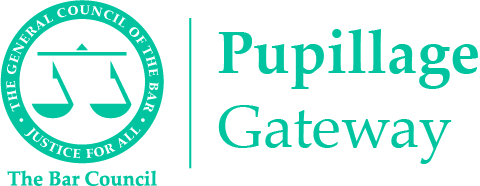 Sample Application FormVersion 2.1 – 19 December 2023Section 1: Personal Information
Section 2: Employment and Work Experience History
Section 3: Education HistorySection 3: Further Education History, Scholarships, Awards, and PrizesSection 4: Additional Skills, Hobbies, and InterestsSection 5: Extenuating Circumstances and Other Disclosure Section 6: RefereesSection 7: Bespoke Questions of Authorised Education and Training OrganisationsThe Authorised Education and Training Organisations that use the system to manage their recruitment processes are able to include up to seven bespoke questions in their application forms. Ahead of the opening of the application window, these questions will be accessible through their advertisements and included under the ‘How to Apply’ section. Section 8: Equal Opportunities MonitoringThe information contained within the Equal Opportunities Monitoring section will be treated in the strictest confidence and will be used by the Bar Council for the purposes of statistical monitoring only. All Authorised Education and Training Organisations that use the Pupillage Gateway to facilitate their respective recruitment processes can conduct the shortlisting and interview stages without reference to this information, as it is automatically separated from candidates’ applications.The Bar Council and its members are committed to equal opportunities for all, irrespective of race, colour, creed, ethnic or national origins, gender, marital status, sexuality, disability, or age. So that we can monitor how we are performing against our strategic aim for improving equality and diversity at the Bar, we are seeking your help. To that end, it would be of great assistance if you would complete the monitoring form that will appear at Section 7 of your application. Section 9: Application Summary and AgreementsI confirm that my application is valid and that it contains only information that I honestly believe to be true and accurate. I understand that if I knowingly submit false information as part of my application, I will be asked to withdraw from this year’s pupillage recruitment process and that I shall do so and may also be under an obligation to report the misconduct to the Bar Standards Board.I understand that my application must be my sole creation and original work, and that I am not permitted to use any Generative AI programmes, including Large Language Model (LLM) Programmes like ChatGPT, to write any of the responses contained within it. I confirm that this is the case and understand that any application which has been written with the use of any generative AI LLMs like ChatGPT or any similar programme will be excluded from the shortlisting process of the relevant Authorised Education and Training Organisation.Please note that you will not be able to edit the answers to your application questionnaires once it has been submitted. Furthermore, if you withdraw it after it has been submitted you will not be able to submit a replacement application, even if you are still acting within the relevant application window.I confirm that my application is valid and that I have read and agree to abide by the Terms and Conditions of the Pupillage Gateway.  Furthermore, I give my consent for any ‘special category’ personal data that I have chosen to provide being processed in accordance with them.TitleDr/Miss/Mr/Mrs/Ms/MxPronouns (Optional)Ey,Em/He,Him/She,Her/They,Them/Ze,Zir/Other (Other allows free text to be inserted)First NameLast NameMobile NumberEmail AddressAddressNote: You will be asked to add this information when you first create your Pupillage Gateway account. It can be amended by accessing your account using the User Login page, selecting 'Profile' from the main navigation menu, and then selecting the edit symbol in the top right-hand corner of the 'Personal Information' box.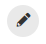 Top Tip: The edit symbol for the Pupillage Gateway looks like a pencil Top Tip: You can add to your employment and work experience history at any time of the year, simply access your account using the User Login page, select 'Profile' from the main navigation menu and then 'Employment and Work Experience History' from the menu that appears on the left-hand side of the page.Position and Employment Status*Organisation Name*Start Date (DD/MM/YYYY)*End Date (DD/MM/YYYY)*Current EmployeeToggle on or offDescription of Role and Responsibilities*300-word limitTop Tip: You can add more employment and work experience history by selecting the plus symbol that will appear under the last entry.Note: As you go through your application, please ensure that you have completed all mandatory fields (marked with a red asterisk * or as a ‘Required Question’). Note: When completing the 'Position and Employment Status' field, include the title of your role and specify which of the following categories it fell within: Employed (full-time), Employed (part-time), Intern (full-time), Intern (part-time), Mini pupil or marshal, Other, Self-employed (full-time), Self-employed (part-time), Volunteer (full-time), Volunteer (part-time), Work experience (full-time), Work experience (part-time).Top Tip: You can add to your education history at any time of the year, simply access your account using the User Login page, select 'Profile' from the main navigation menu and then 'Education History' from the menu that appears on the left-hand side of the page.Type of Qualification*Start Date (DD/MM/YYYY)*End Date (DD/MM/YYYY)*Currently Studying HereToggle on or offName of QualificationInstitution Name and Type*Guidance Notes: Please include both the name of the institution at which you studied and specify, in brackets, which of the following categories it fell within: Fee-paying, State, Grammar, AcademyGrades Obtained or Pending*Guidance Notes: Some Authorised Education and Training Organisations will allocate marks for grades that you have obtained during your Higher Education and most for those you have obtained during your Further Education. You must use the ‘Grades Obtained or Pending’ section below to specify the grades you have received or expect to receive for each qualification, including any GSCEs, A-Levels or equivalent. It is recommended that, in addition to specifying the final grade that you have received or expect in Further Education, you also include the percentages that you were awarded, or expect to be awarded, in respect of the individual modules associated with each qualification. If you do not include your grades then you risk not receiving any marks for your academic history, which could impact on the success of your application(s).Top Tip: You can add more employment and work experience history by selecting the plus symbol that will appear under the last entry.Note: When completing the 'Institution Name and Type' field, please include both the name of the institution at which you studied and specify which of the following categories it fell within: Fee-paying, State, Grammar, Academy.Please bear in mind that some Authorised Education and Training Organisations will allocate marks for grades that you have obtained during your Higher Education and most will do the same for those you have obtained during your Further Education. You must use the ‘Grades Obtained or Pending’ section below to specify the grades you have received or expect to receive for each qualification, including any GSCEs, A-Levels or equivalent. It is recommended that, in addition to specifying the final grade that you have received or expect in Further Education, you also include the percentages that you were awarded, or expect to be awarded, in respect of the individual modules associated with each qualification. If you do not include your grades then you risk not receiving any marks for your academic history, which could impact on the success of your application(s).  Have you applied, or are you planning to apply, for a waiver from the Vocational Component?*Yes/NoIf ‘Yes’, please provide further details here.200-word limitMembership of an Inn of Court*Gray’s Inn/Inner Temple/Lincoln’s Inn/Middle Temple/Not ApplicableScholarship, Awards and Prizes100-word limitGuidance Notes: Please provide details of any scholarships, awards, or prizes that you have obtained, alongside the name of the awarding body and the date obtained. For example ‘Advocacy Scholarship, BPP University (2021)’ or ‘GDL Exhibition Award, Inner Temple (2019/20)’ or ‘Winner, Landmark Chambers Property Moot Competition (2021)’.Languages100-word limitGuidance Notes: Please provide details of the languages that you speak and in brackets after each, your fluency in them: Basic, Intermediate, Business, Fluent, Native. For example: ‘English (Native); Urdu (Fluent); Spanish (Intermediate)’.Professional Qualifications100-word limitGuidance Notes: Please provide details of any additional qualifications, alongside the name of the awarding body and the date obtained. For example: 'Merit in Teaching English as Foreign Language (TEFL) at the International TEFL Academy (2020)' or 'Grade 7 Pianist at the Associated Board of the Royal Schools of Music (2018)'.Positions of Responsibility100-word limitGuidance Notes: Please provide details of any positions of responsibility you have held and that you have not already referred to within this application form.Interests and Recreational Activities100-word limitGuidance Notes: Please provide details of any non-work-related involvement. If relevant to your proposed area of practice, please explain in what way. Extenuating Circumstances*200-word limit and the answer must be at least one wordGuidance Notes: Please provide details of any extenuating circumstances relevant to your application. If this section is not relevant to you, then simply respond with the word "None". Do you have any convictions (spent or unspent), cautions or final warnings in any country, save those that are protected by law?*Yes/NoGuidance Notes: Please share any information relevant to the question even if you have already provided this information to an Inn of Court and/or any higher education institute and/or the Bar Standards Board. Knowingly submitting false information as part of your application and/or failing to disclose relevant information may result in you being asked to withdraw from this year’s pupillage recruitment process. If you have been Called to the Bar, then you may also be asked to report the misconduct to the Bar Standards Board, as your actions may be considered a breach of rC8 “You must not do anything which could reasonably be seen by the public to undermine your honesty, integrity (CD3) and independence (CD4)”.If ‘Yes’, please provide further details here. *200-word limitAre you, or have you ever been, subject to any proceedings by a higher education institution or professional / regulatory body?  This includes pending proceedings and those that have concluded.*Yes/NoGuidance Notes: Please share any information relevant to the question even if you have already provided this information to an Inn of Court and/or any higher education institute and/or the Bar Standards Board. Knowingly submitting false information as part of your application and/or failing to disclose relevant information may result in you being asked to withdraw from this year’s pupillage recruitment process. If you have been Called to the Bar, then you may also be asked to report the misconduct to the Bar Standards Board, as your actions may be considered a breach of rC8 “You must not do anything which could reasonably be seen by the public to undermine your honesty, integrity (CD3) and independence (CD4)”.If ‘Yes’, please provide further details here. *200-word limitGuidance Notes: Please details of two referees. It is suggested that one be academic and the other be professional.   Please do not use relatives, partners, or friends as referees.Reference 1 *Reference 1 Position and Organisation Name *Reference 1 Email Address*Reference 1 Description of Relationship*Reference 2 *Reference 2 Position and Organisation Name *Reference 2 Email Address*Reference 2 Description of Relationship*